Об итогах трудового соревнованиясреди животноводов Яльчикского района         Рассмотрев итоги трудового соревнования среди животноводов Яльчикского района по производству продукции животноводства, продуктивности и поголовья скота  по  итогам  зимнего  периода  2021 - 2022 годов,    Чувашской Республики п о с т а н о в л я е т :наградить почетными грамотами администрации Яльчикского района с вручением ценных подарков среди животноводов:- Кукурузову Ирину Зиноновну - оператора машинного доения коров сельскохозяйственного производственного кооператива «Сатурн», надоившей 6862 килограммов молока на 1 фуражную корову;- Смирнову Валентину Алексеевну - оператора по откорму крупного рогатого скота сельскохозяйственного производственного кооператива «Комбайн»,  получившей 1160 граммов среднесуточного привеса крупного рогатого скота;- Павлову Ирину Владимировну - оператора по откорму свиней закрытого акционерного общества «Прогресс», получившей 765 граммов среднесуточного привеса свиней.Глава администрации Яльчикского района                                                                        Л.В. ЛевыйЧӑваш РеспубликиЕлчӗк районӗЕлчӗк районадминистрацийӗЙЫШӐНУ        2022 ҫ.майён 31 -мӗшӗ № 338Елчӗк ялӗ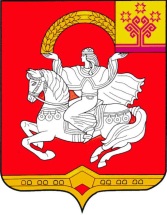 Чувашская  РеспубликаЯльчикский районАдминистрацияЯльчикского районаПОСТАНОВЛЕНИЕ           « 31  » мая  2022 г.  № 338село Яльчики